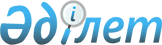 О внесении изменения в постановление акимата города Петропавловска от 
17 марта 2010 года № 308 "Об установлении дополнительного перечня лиц, относящихся к целевым группам населения города Петропавловска"
					
			Утративший силу
			
			
		
					Постановление акимата города Петропавловска Северо-Казахстанской области от 15 июня 2012 года N 1106. Зарегистрировано Департаментом юстиции Северо-Казахстанской области 26 июня 2012 года N 13-1-221. Утратило силу (письмо руководителя аппарата акима города Петропавловска Северо-Казахстанской области от 17 июня 2014 года N 16.7.3/1350)      Сноска. Утратило силу (письмо аппарата акима города Петропавловска Северо-Казахстанской области от 17.06.2014 N 16.7.3/1350)

      В соответствии со статьей 21 Закона Республики Казахстан от 24 марта 1998 года № 213 «О нормативных правовых актах» акимат города ПОСТАНОВЛЯЕТ:



      1. Внести в постановление акимата города Петропавловска      «Об установлении дополнительного перечня лиц, относящихся к целевым группам населения города Петропавловска» от 17 марта 2010 года № 308 (зарегистрированного в Реестре государственной регистрации нормативных правовых актов за № 13-1-177 от 23 апреля 2010 года, опубликовано в газетах «Қызылжар нұры» от 21 мая 2010 года № 23 (285), «Проспект СК» от 21 мая 2010 года № 22 (332) следующее изменение:



      подпункт 3) пункта 1 постановления изложить в следующей редакции:

      «3) молодежь в возрасте до 29 лет включительно;».



      2. Контроль за исполнением настоящего постановления возложить на заместителя акима города Байбактинова Н.Б.



      3. Настоящее постановление вводится в действие по истечении десяти дней со дня первого официального опубликования.      Аким города                                Б. Жумабеков
					© 2012. РГП на ПХВ «Институт законодательства и правовой информации Республики Казахстан» Министерства юстиции Республики Казахстан
				